	Blessed Sacrament Church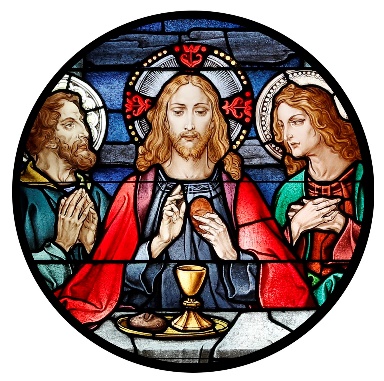 4500 Jackson Blvd.Rapid City, SD 57702-4972Phone: (605) 342-3336Fax: (605) 341-5668bsc@blessedsacramentchurch.orgBLESSED SACRAMENT PASTORAL COUNCIL MEETING MINUTES5/12/2022, 6:30 PM, Parish OfficeCall to Order: David DiMaria called the meeting to order at 6:30pm Present: Father Tim Hoag, David DiMaria, Bill Colson, Jaime Munoz, Dave Raml, Justin Wermers, and Katie Wermers.Approval of minutes: There were no minutes to be approved from March.Presentation of Reports:Pastor’s ReportSynod on Synod’s Questionnaire – This does in fact need to be completed by BSC. Each council member should answer two questions and send back to Father Tim asapGreg Schweiss will present next fiscal year budget at next meetingAlpha begins next monthPresident’s ReportParishioner FeedbackThere was no feedback from Parishioners after the massesPerhaps have a table next month so that members can be easily recognized. If that doesn’t work, forego this effort.Put up suggestion boxCyndi Fisher has resigned from the councilNeed to communicate to the Parish how council members are selected and what is their roleDo we need to change application at all?Put app on websiteCouncil Members whose term is up in SeptemberDavid DiMaria (first term)Jaime Munoz (first term)Greg Forstner (first term)Liaison ReportsYouth – Katie WermersYear ended, good year for Life Teen and all programsKudos to Matt for doing a great jobHispanic – Jaime MunozLeadership committee is trying to organize a speakerRenovation – Bill ColsonChoir window has been shippedGrotto Project is being proposed to Diocesan Finance CommissionAdult Faith Formation – Bill ColsonBible Timeline has a few more sessions, attendance at about 25-30Other programs have endedParish Festival – Dave RamlDate for 2022 festival is Saturday August 13Sponsors are coming in wellFood plan is to purchase pork and smoke it ahead of timeKnights of Columbus – David DiMariaOne more pancake breakfast in JuneDonuts still planned for May and JuneNew officers will be voted on in June and takeover in JulyMeeting Adjourned at 7:45pm